(2007-2003-1997-1995-1993)إن جمعية الاتصالات الراديوية للاتحاد الدولي للاتصالات،إذ تضع في اعتبارها أ )	أن من شأن تحسين نظام لإدارة الطيف متضمناً على تعديلات برمجية في نظام إدارة الطيف لصالح البلدان النامية (SMS4DC) الحالي من شأنه أن يدعم وييسر تحسين إدارة الطيف ومراقبته على الصعيد الوطني، والتنسيق فيما بين الإدارات وعملية تبليغ مكتب الاتصالات الراديوية (BR)؛ب)	أن نظام إدارة الطيف لصالح البلدان النامية استحدث بنظام الشفرة الموحد (Unicode) من جانب مكتب تنمية الاتصالات (BDT) بالتعاون الوثيق مع مكتب الاتصالات الراديوية، استناداً إلى المواصفات التقنية التي وضعها فريق من الخبراء مشترك بين القطاعين؛ج)	أن عناصر البيانات المستخدمة في إدارة الطيف لصالح البلدان النامية كانت تستند إلى توصيات ذات صلة وضعها قطاع الاتصالات الراديوية بشأن إدارة الطيف، لا سيما تلك التوصيات المتعلقة بعملية التبليغ والتنسيق؛)	أن كثيراً من الإدارات حققت نجاحاً في تنفيذ أنظمة للإدارة الأوتوماتية لقواعد البيانات لإقامة واستكمال بيانات إدارة الطيف على الصعيد الوطني،وإذ تلاحظ أ )	أن توصيات قطاع الاتصالات الراديوية بشأن انتشار الموجات الراديوية تؤخذ حالياً في الحسبان لتطوير النظام،تقـرر1	أنه ينبغي للجنة الدراسات 1 ولخبراء مكتب الاتصالات الراديوية مواصلة تقديم المساعدة للمضي في تطوير نظام إدارة الطيف لصالح البلدان النامية وفقاً لمقررات المؤتمر العالمي للاتصالات الراديوية والتوصيات والكتيبات والتقارير ذات الصلة الصادرة عن قطاع الاتصالات الراديوية في الاتحاد؛2	أنه ينبغي لمكتب الاتصالات الراديوية مواصلة مساعدة مكتب تنمية الاتصالات في تنفيذ نظام إدارة الطيف في مختلف البلدان من خلال مشاركة لجنة الدراسات 1 وخبراء مكتب الاتصالات الراديوية في مشاريع التدريب ذات الصلة.___________جمعية الاتصالات الراديوية (RA-15)جنيف، 30-26 أكتوبر 2015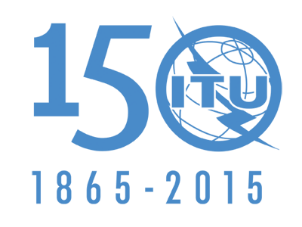 الاتحــــاد الـدولــــي للاتصــــالاتالمصدر: الوثيقة 1/142(Rev.2)الملحق 1
بالوثيقة 1/1004-A11 سبتمبر 2015لجنة الدراسات 1 للاتصالات الراديويةلجنة الدراسات 1 للاتصالات الراديويةمشروع مراجعة القرار ITU-R 11-4مشروع مراجعة القرار ITU-R 11-4تحسين نظام إدارة الطيف لصالح البلدان الناميةتحسين نظام إدارة الطيف لصالح البلدان النامية